Muster-Gefährdungsbeurteilung Chemieunterricht an WaldorfschulenKlassenstufe: 		9. KlasseTitel des Versuchs: 	Reaktionen von Diethylether (3.6)Literatur:			Lehrbuch der phänomenologischen Chemie, Band 1, Seite 170Gefahrenstufe                  	Versuchstyp   Lehrer             Schüler         Gefahrstoffe (Ausgangsstoffe, mögliche Zwischenprodukte, Endprodukte)Andere Stoffe:Beschreibung der DurchführungZuerst werden ein Reagenzglas mit Wasser, eines mit Ethanol und eines mit Diethylether je zu einem Drittel gefüllt. In den Ether gibt man ein kleines Iodkriställchen, das sich sofort auflöst und die Ether dunkel färbt. Dann giesst man vorsichtig die Hälfte des Ethers auf das Wasser, die andere Hälfte auf den Ethanol und zeigt die entstandenen Phasengrenzen. Das anschliessende Umschütteln zeigt die leichte Mischbarkeit von Ether und Ethanol, während sich Ether und Wasser nur sehr wenig vermischen lassen. Etwa 0,3 g Fichten- oder Kiefernharz (steht nur das Harz tropische Bäume oder Schelllack zur Verfügung, nimmt man 1,5 – 1,8 g Harz) werden in 15 ml Ethanol unter kräftigem Schütteln gelöst, dann wird vom Unlöslichen abfiltriert und das Filtrat wird mit 25 ml Wasser versetzt. Dabei bildet sich eine weisse Emulsion, auf die 15 ml Ether gegeben werden. Dreht man das Reagenzglas einmal um, dann hat sich die "Milch" geklärt und die Etherphase ist gelb gefärbt.Die Schwere des Etherdampfes und die leichte Verdampfbarkeit des Ethers lassen sich mit einer Blechrinne, die schräg eingespannt wird und an deren unterem Ende eine Kerze brennt,  zeigen. Legt man einen mit Ether getränkten Wattebausch oben an die Rinne, dann "wandert" nach kurzer Zeit eine Flamme von der Kerze nach oben zur Watte und entzündet diese. Der Wattebausch muss durch Ersticken des Feuers gelöscht werden (Becherglas).Ergänzende HinweiseKeineEntsorgungshinweiseIodansätze mit Natriumthiosulfatlösung bis zur Farblosigkeit behandeln. Diethylether unter dem Abzug verdunsten lassen, restliche Ansätze über das Abwasser entsorgen.Mögliche Gefahren (auch durch Geräte)Sicherheitsmaßnahmen (gem. TRGS 500)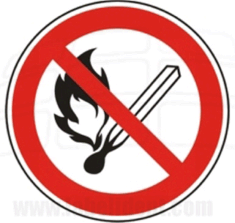 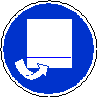 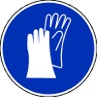 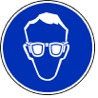  Schutzbrille                Schutzhandschuhe                Abzug               Kein offenes Feuer                                         Ersatzstoffprüfung (gem. TRGS 600)Durchgeführt. Die notwendigen Schutzmaßnahmen werden getroffen.AnmerkungenH224 		Flüssigkeit und Dampf extrem entzündbar.H225		Flüssigkeit und Dampf leicht entzündbar.H302		Gesundheitsschädlich bei Verschlucken.H312+332 	Gesundheitsschädlich bei Verschlucken, Hautkontakt oder Einatmen.H315 		Verursacht Hautreizungen.H319 		Verursacht schwere Augenreizung.H335 		Kann die Atemwege reizen.H336 		Kann Schläfrigkeit und Benommenheit verursachen.H372 		Schädigt die Schilddrüse bei längerer oder wiederholter Exposition durch Verschlucken.H400 		Sehr giftig für Wasserorganismen.  P210		Von Hitze, heißen Oberflächen, Funken, offenen Flammen fernhalten. P233		Behälter dicht verschlossen halten.P240		Behälter und zu befüllende Anlage erden.P273 		Freisetzung in die Umwelt vermeiden.P302+352 	Bei Berührung mit der Haut: Mit viel Wasser und Seife waschen.P304+340	Bei Einatmen: Die Person an die frische Luft bringen und für ungehinderte Atmung sorgen.P305+351+338 	Bei Berührung mit den Augen: Einige Minuten lang vorsichtig mit Wasser ausspülen. Eventuell. vorhandene 		Kontaktlinsen nach Möglichkeit entfernen. Weiter ausspülen.P314 		Bei Unwohlsein ärztlichen Rat einholen / ärztliche Hilfe hinzuziehen.P403+233	An einem gut belüfteten Ort aufbewahren. Behälter dicht verschlossen halten.P403+235	An einem gut belüfteten Ort aufbewahren. Kühl halten.	Schule:Datum:				Lehrperson:					Unterschrift:Schulstempel:© Ulrich Wunderlin / Atelierschule Zürich / Erstelldatum: 16.05.2015_____________________________________________________________________________NameSignalwortPiktogrammeH-SätzeEUH-SätzeP-SätzeAGW in mg m-3Ethanol (96%)Achtung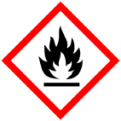 H225keineP210 P233P403+233 P403+235960DiethyletherGefahr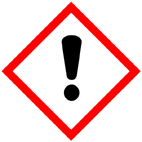 H224 H302 H336019 066P210 P240 P304+340P403+2351'200IodAchtung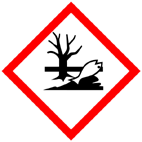 H312+332 H315 H319 H335 H372 H400keineP273 P314 P302+352H305+351+338---Fichten- oder KiefernharzGefahrenJaNeinSonstige Gefahren und HinweiseDurch EinatmenXDurch HautkontaktXBrandgefahrXExplosionsgefahrXAugenkontaktX